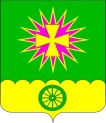 Совет Нововеличковского сельского поселения Динского районаРЕШЕНИЕот 21.01.2016.			                        		   № 106-20/3станица НововеличковскаяОб итогах конкурса на звание  «Лучший орган ТОС» Нововеличковского сельского поселения в 2015 году На основании Устава Нововеличковского сельского поселения Динского района, в соответствии с решением Совета Нововеличковского сельского поселения Динского района от 25.11.2010 № 113-11/2 «Об утверждении Положения о порядке организации и осуществления территориального общественного самоуправления в Нововеличковском сельском поселении Динского района», в целях формирования благоприятных условий для обеспечения прав жителей поселения на участие в территориальном общественном самоуправлении и самоорганизацию по месту жительства, Совет Нововеличковского сельского поселения  р е ш и л:Признать победителем конкурса на звание «Лучший  орган ТОС» Нововеличковского сельского поселения в 2015 году ТОС № 4 станицы Нововеличковской, председатель ТОС № 4 Шевцова Ольга Дмитриевна.2. Контроль за выполнением настоящего решения возложить на комиссию по правовым и социальным вопросам Совета Нововеличковского сельского поселения Динского района и администрацию Нововеличковского сельского поселения Динского района.	3. Настоящее решение вступает в силу со дня его подписания.Председатель Совета Нововеличковского сельского поселения 								В.А.Габлая Глава Нововеличковского сельского поселения								С.М.Кова 